دانلود نمونه سوال فقه غیر استدلالیبرای دانلود نمونه سوالات و جزوات حوزه های علمیه به ادرس زیر مراجعه کنید.http://bankejozavatehoze.kowsarblog.ir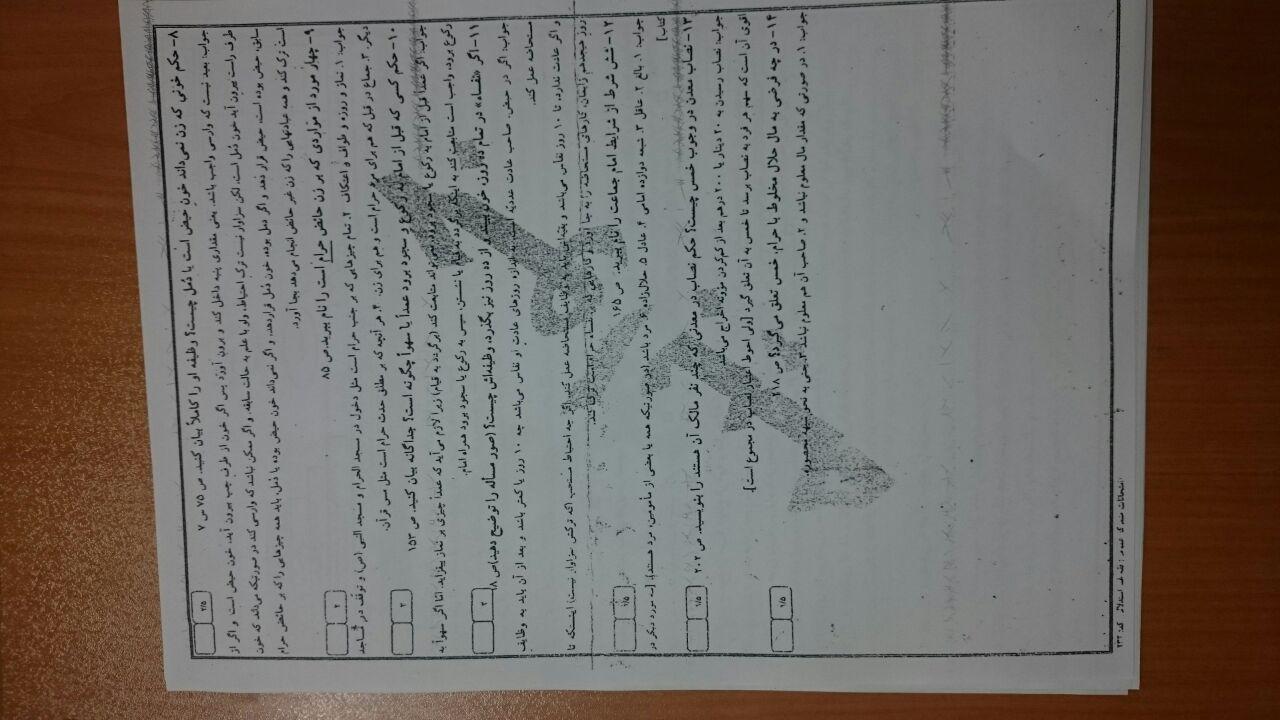 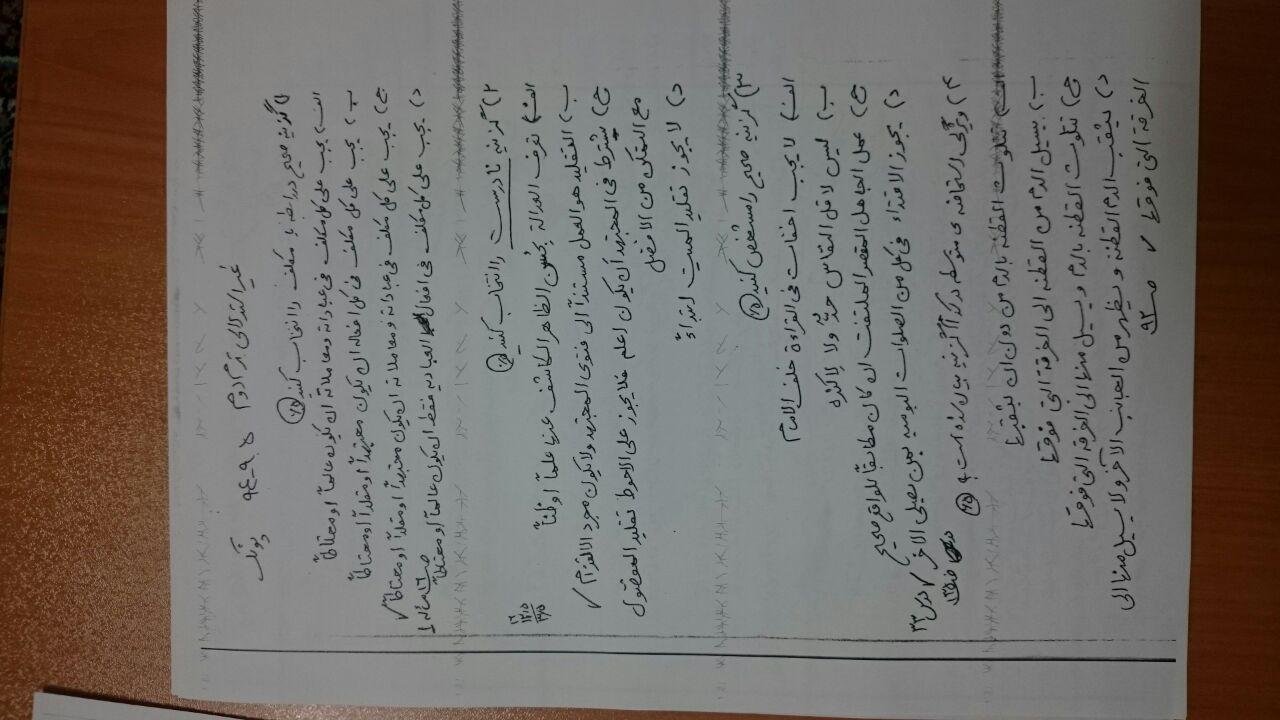 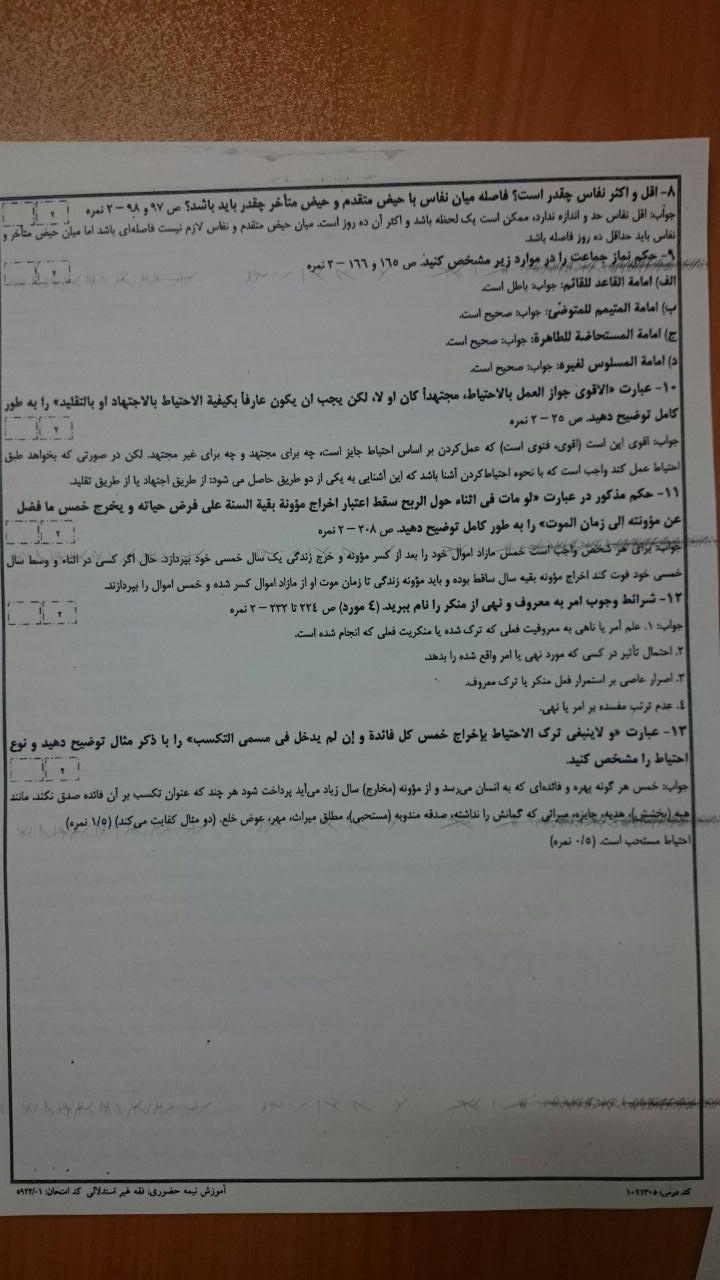 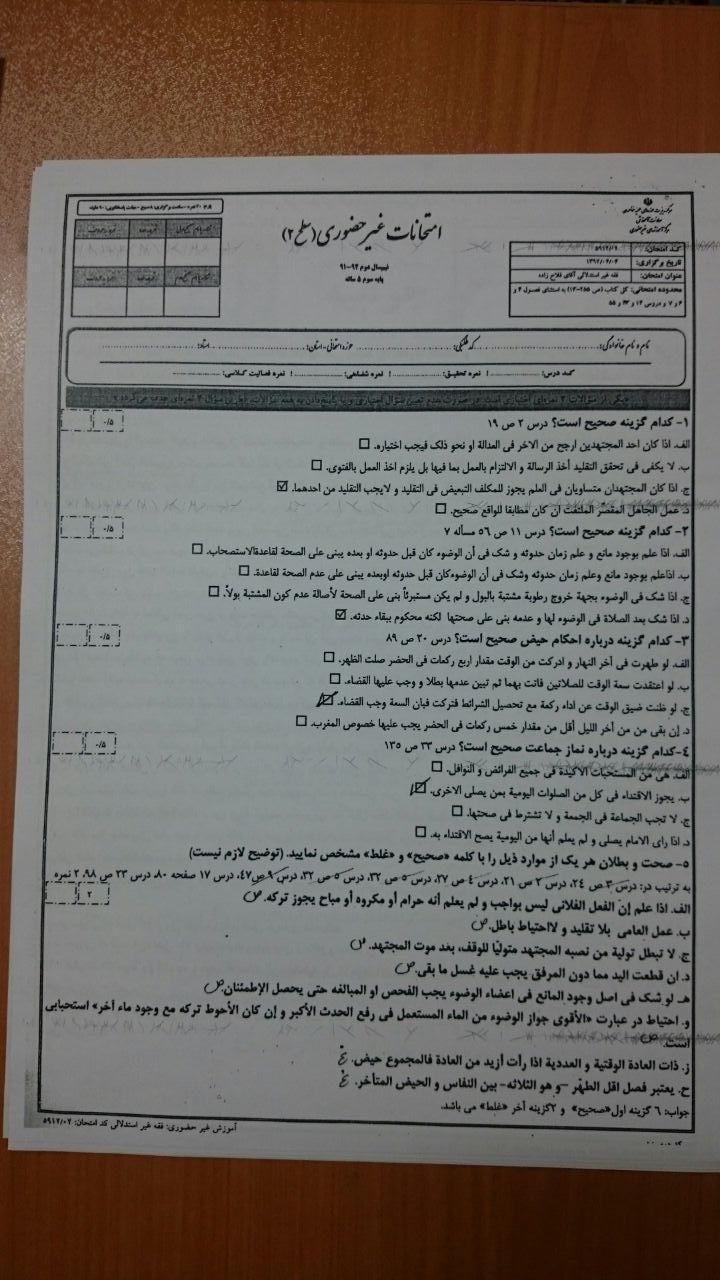 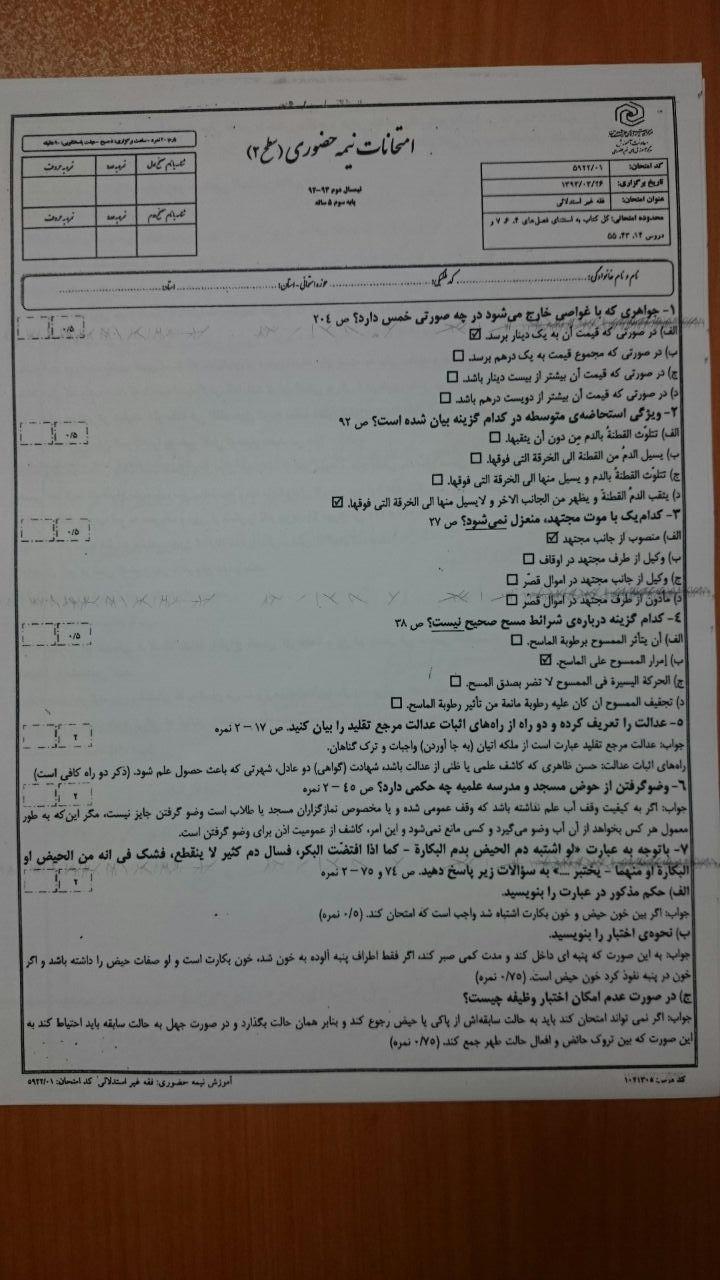 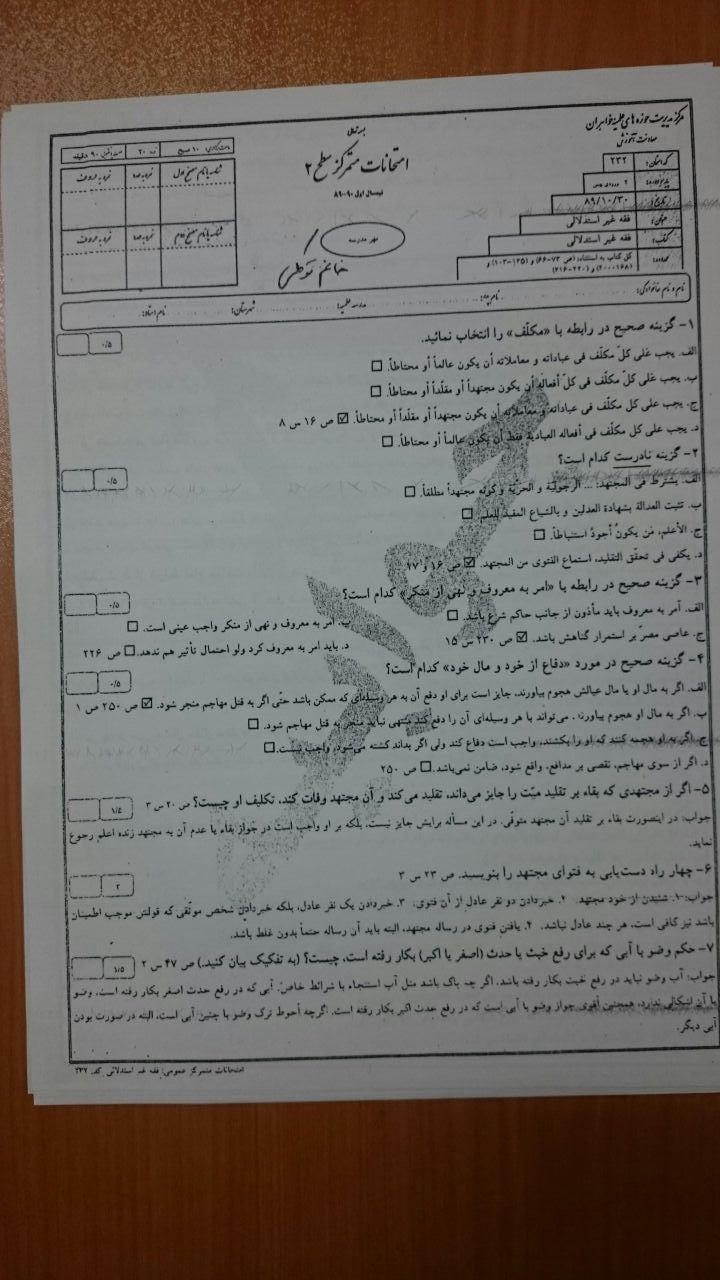 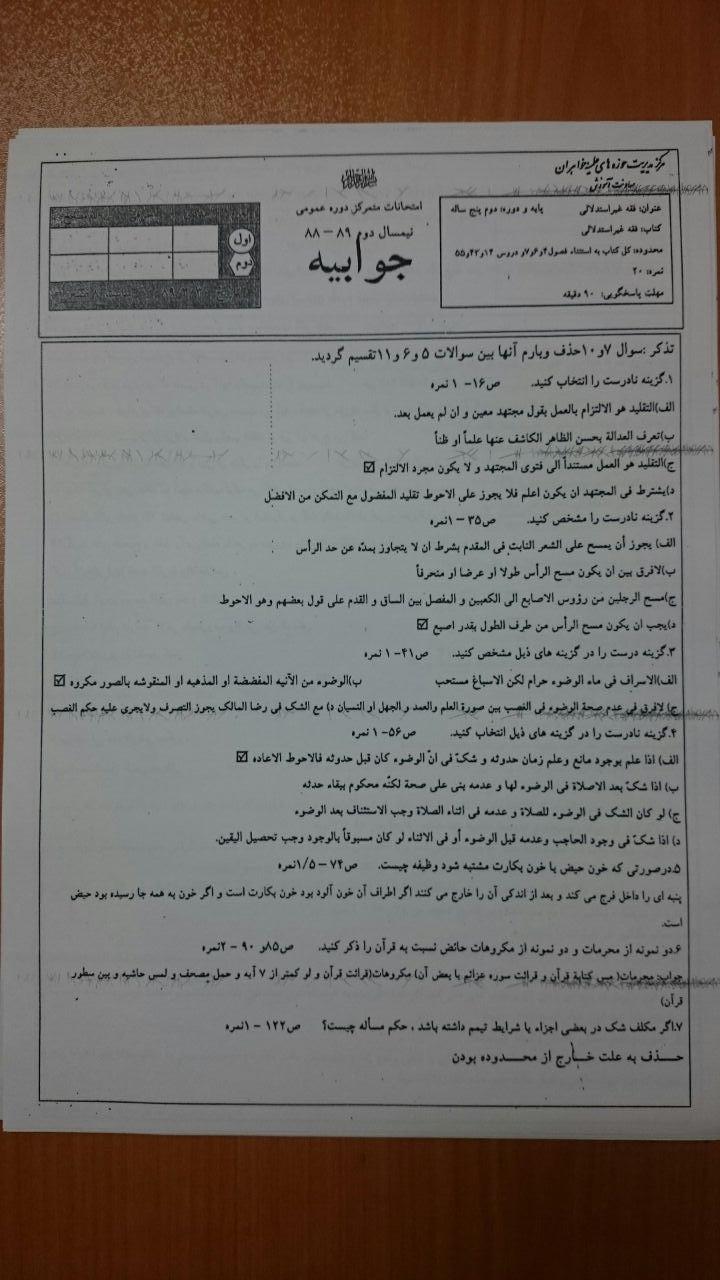 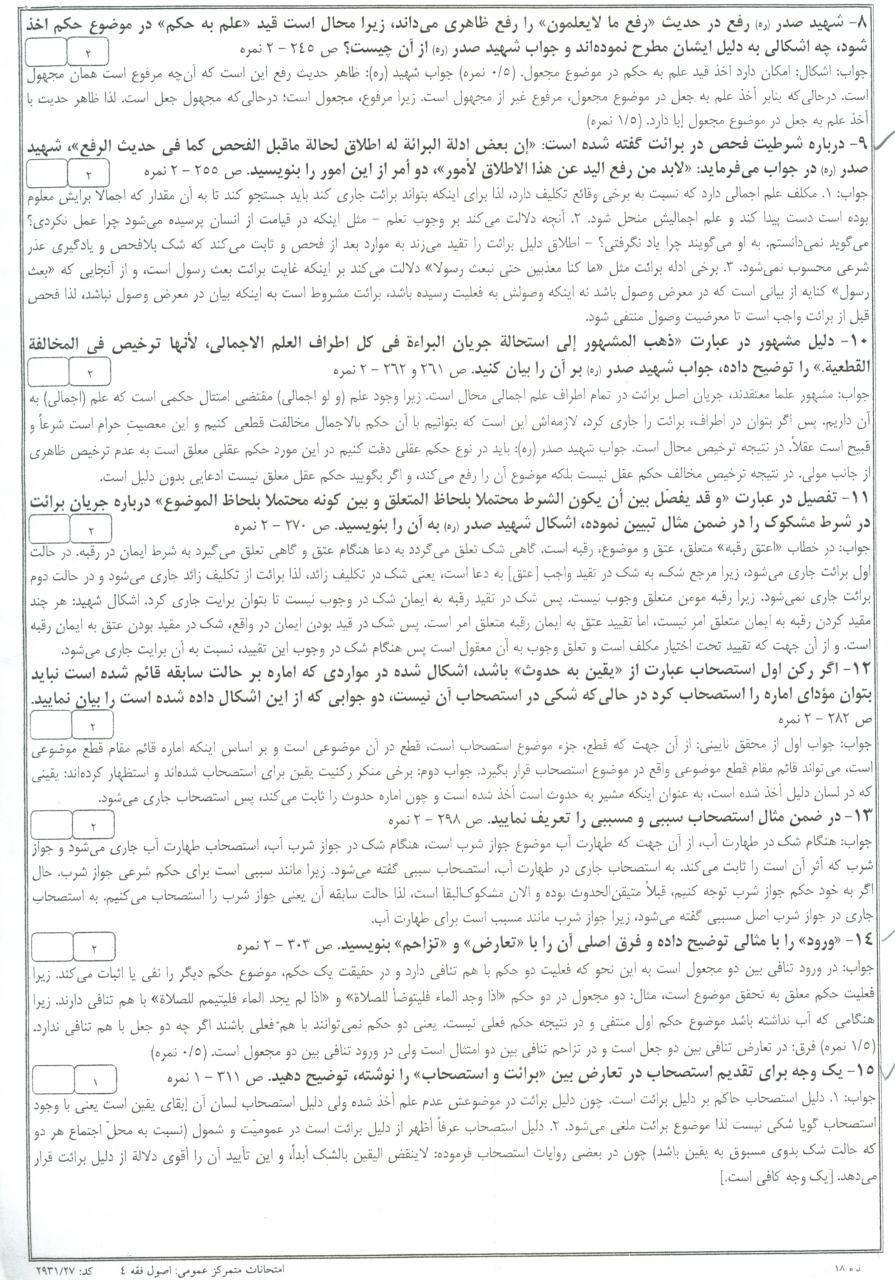 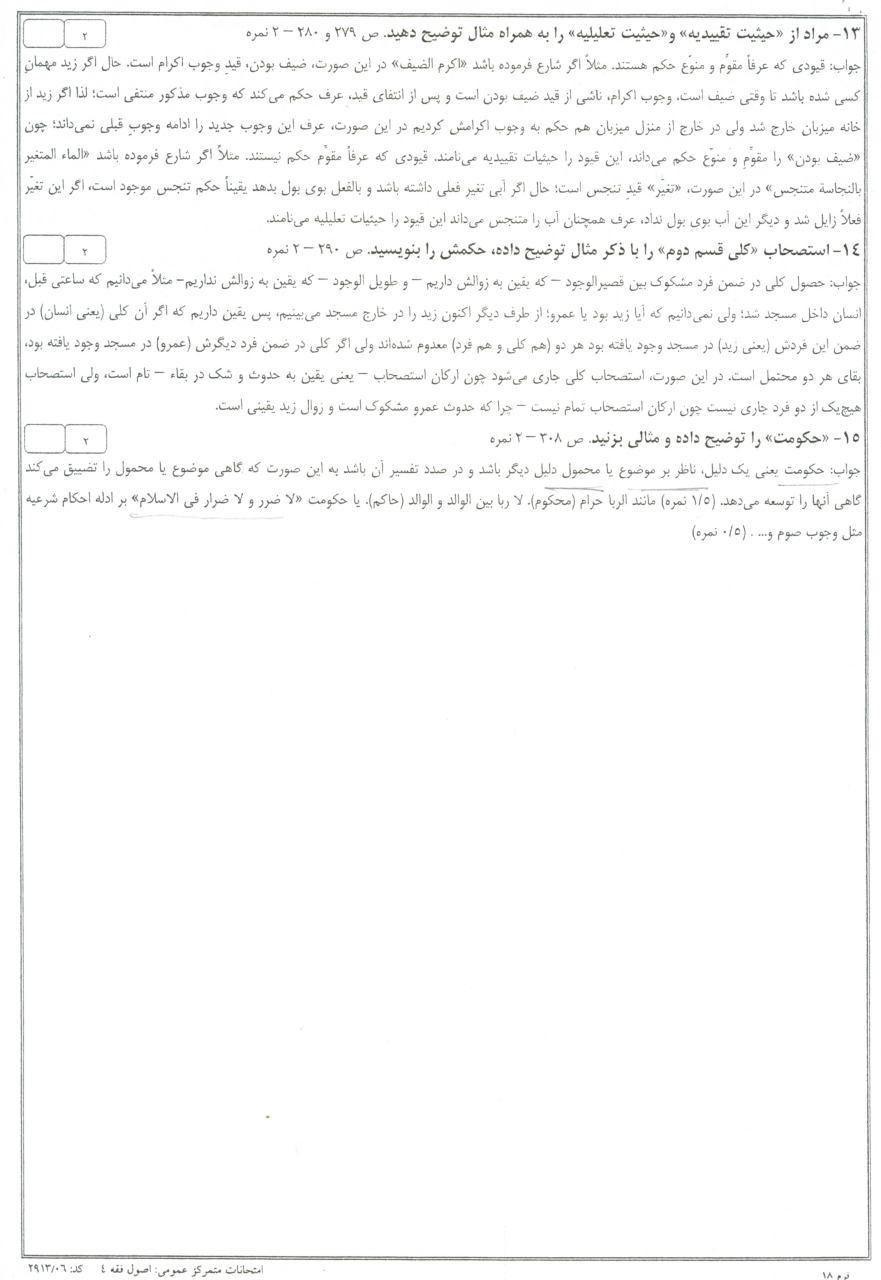 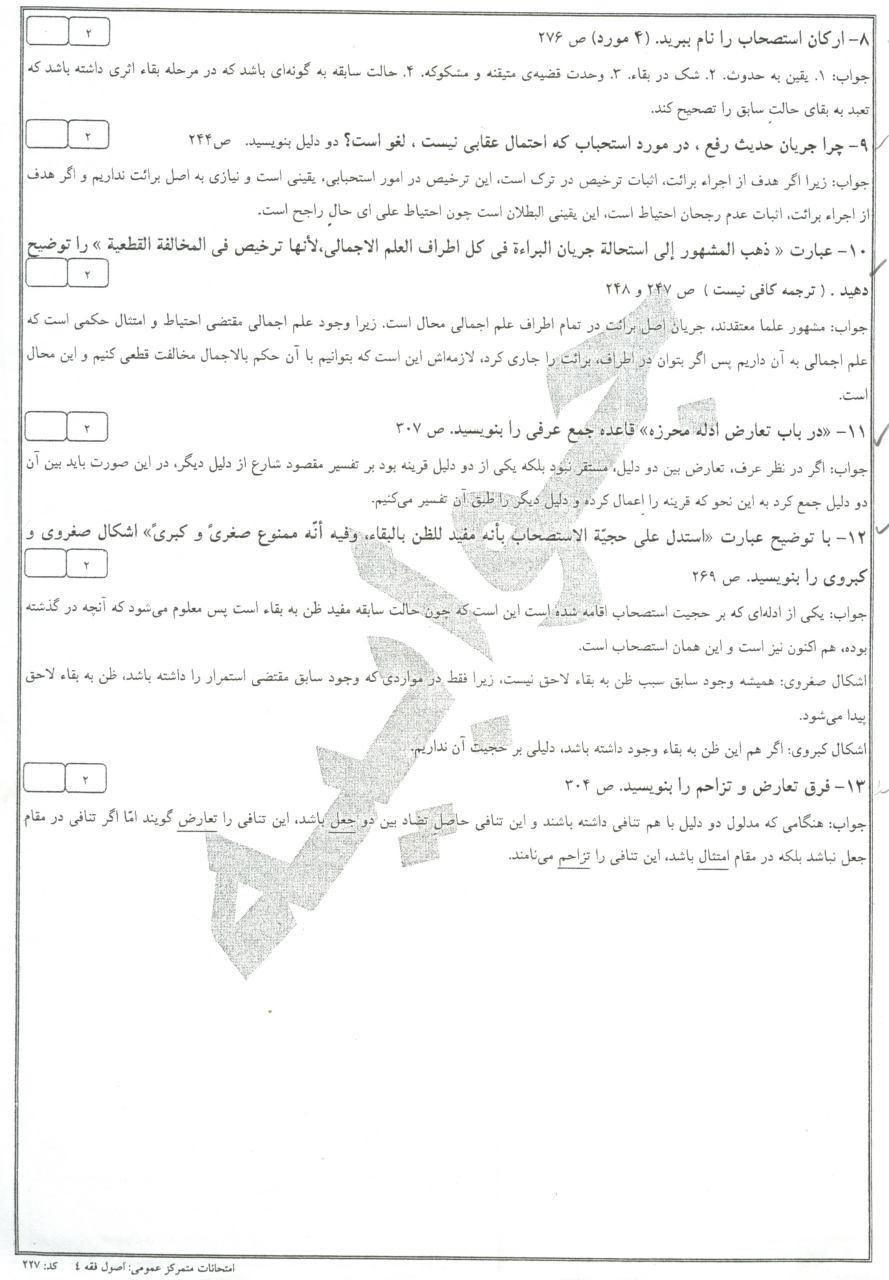 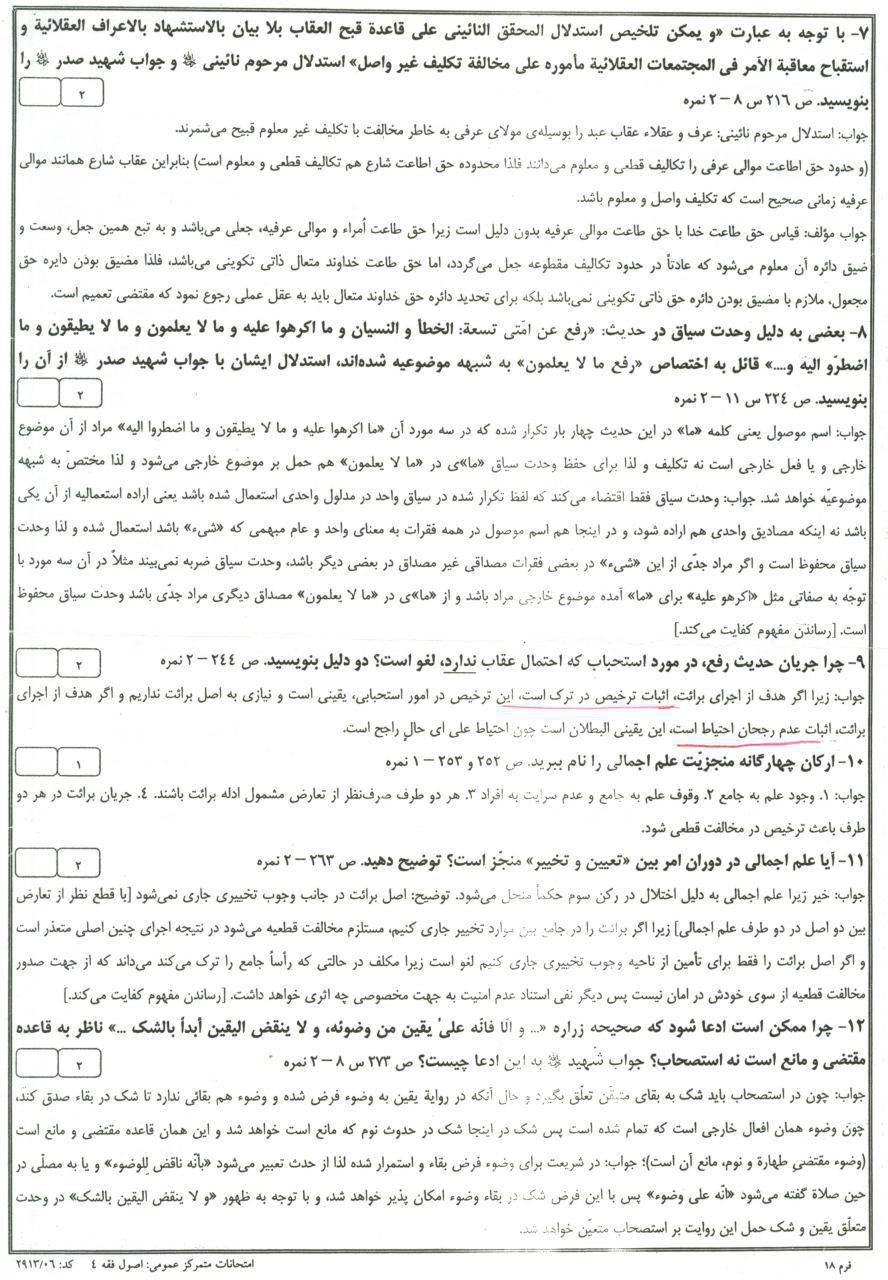 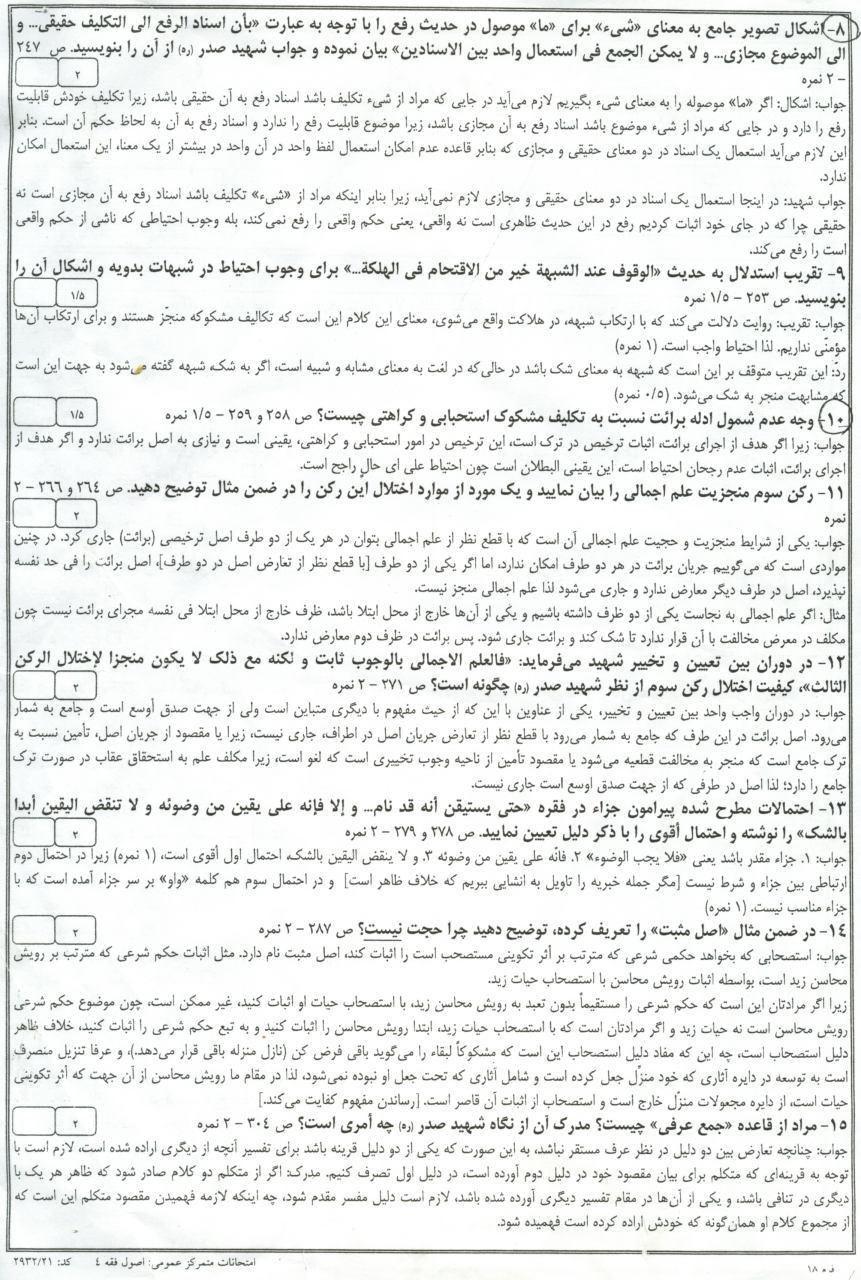 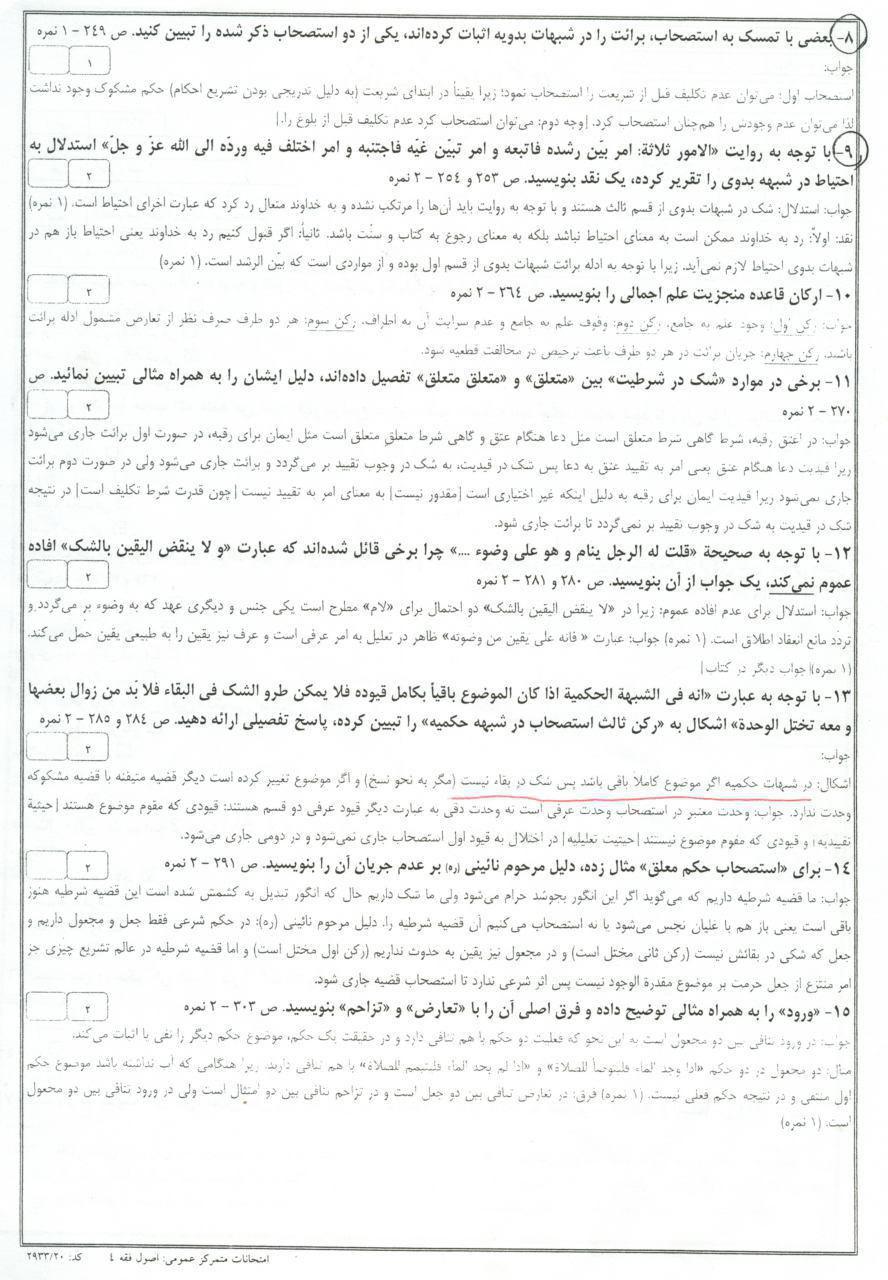 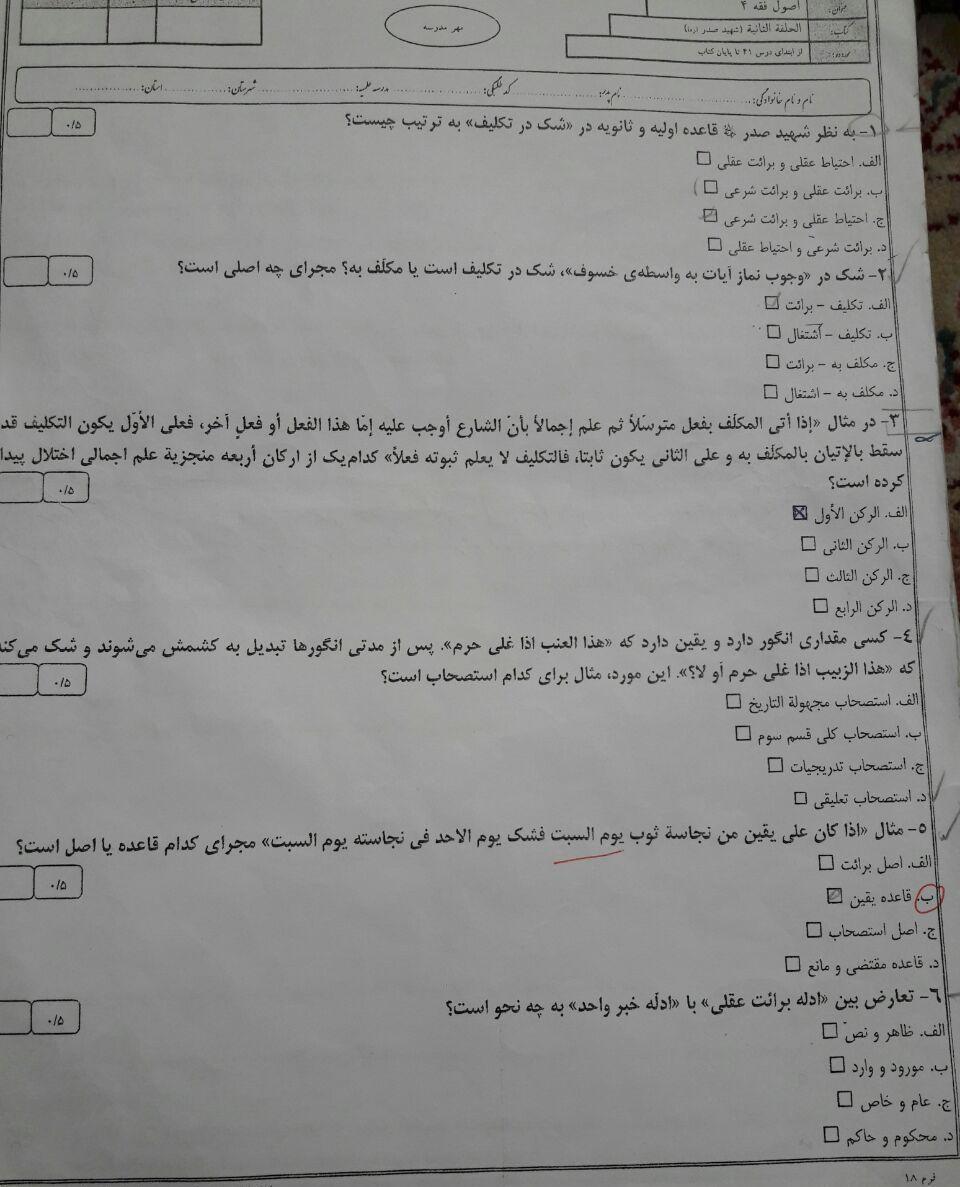 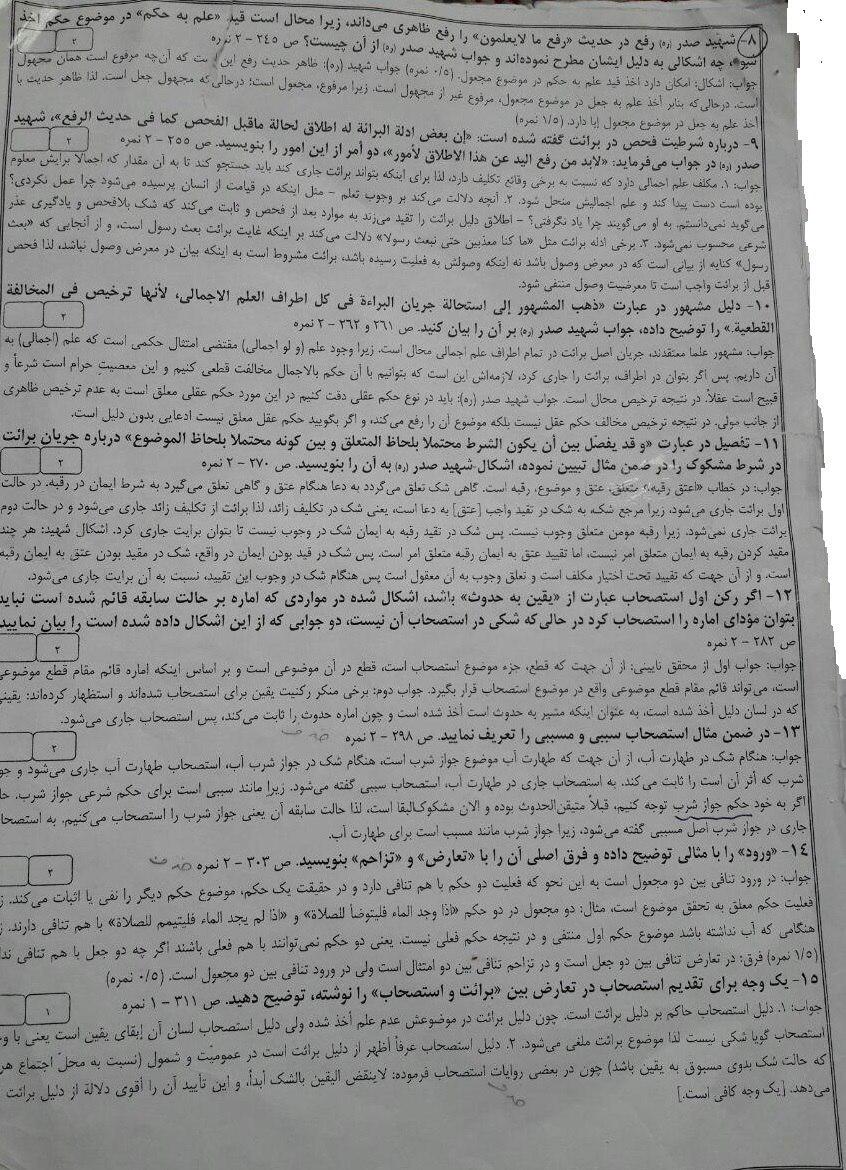 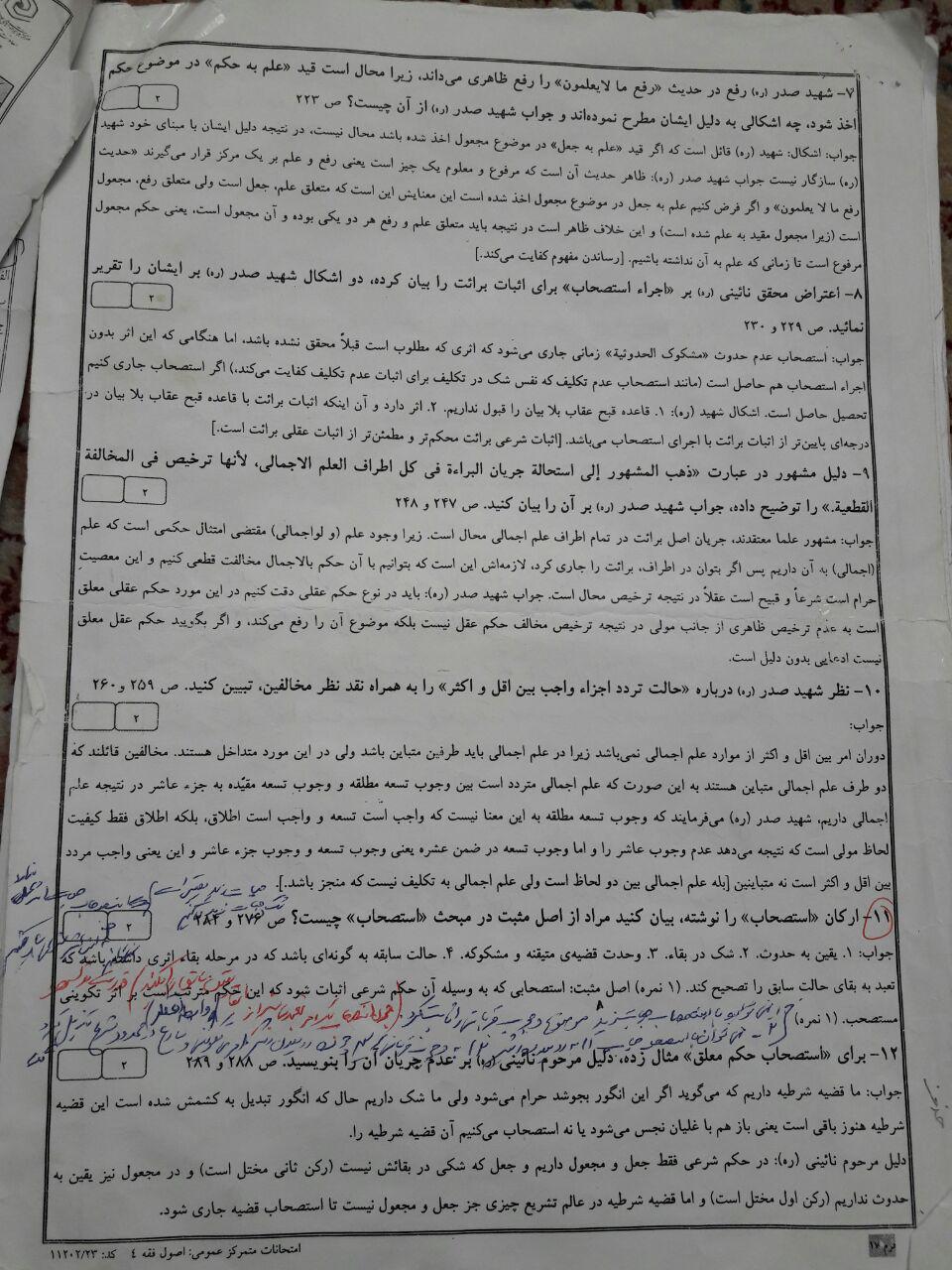 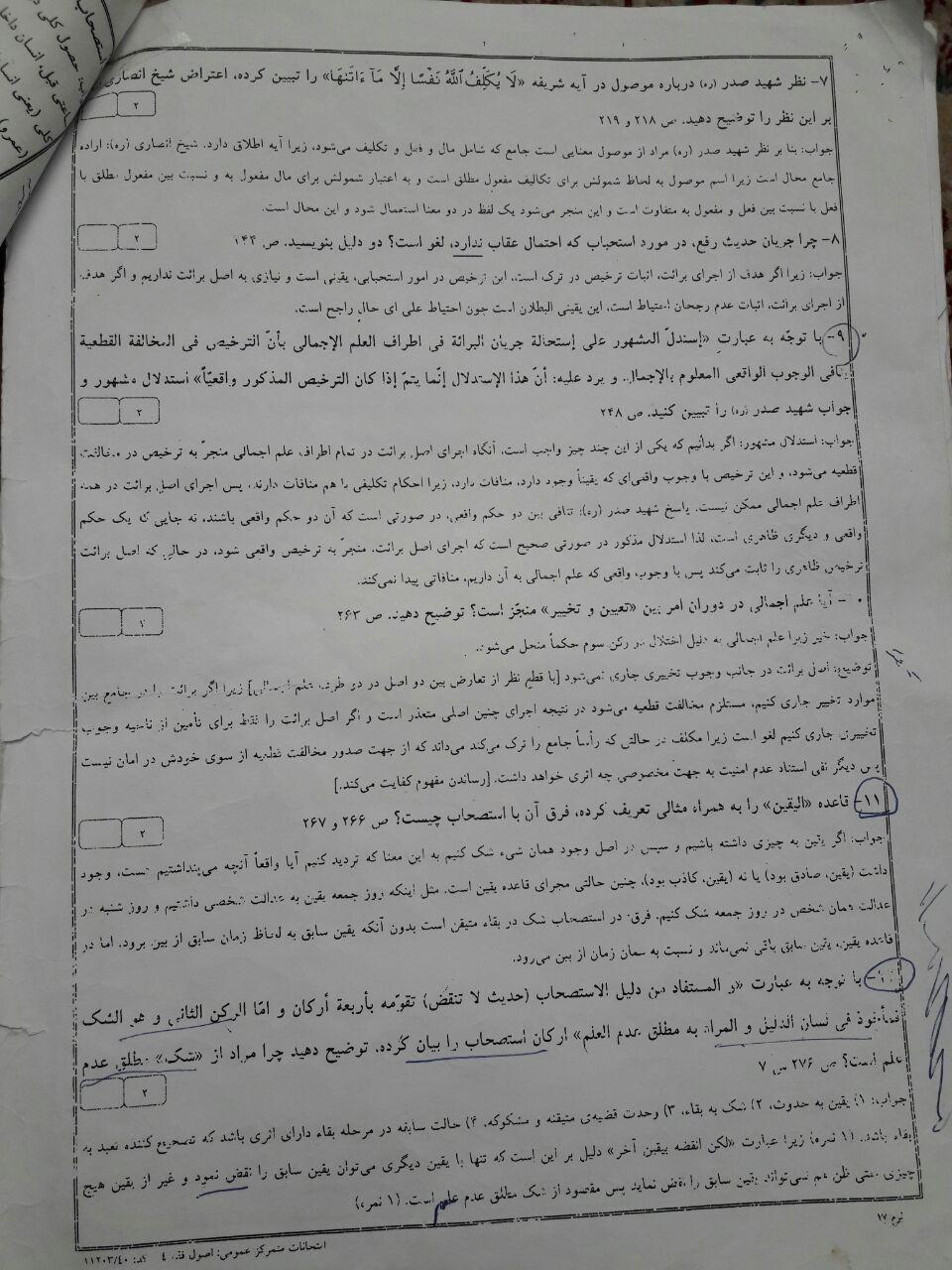 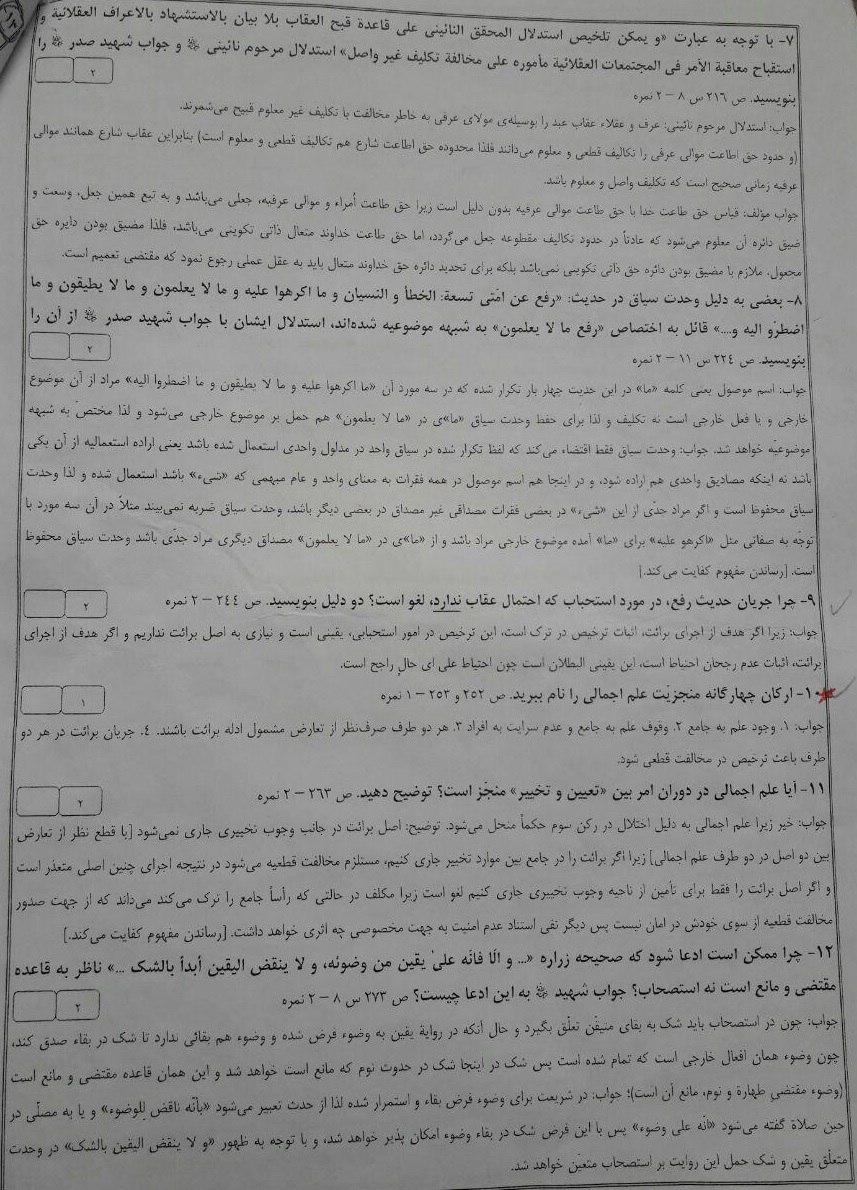 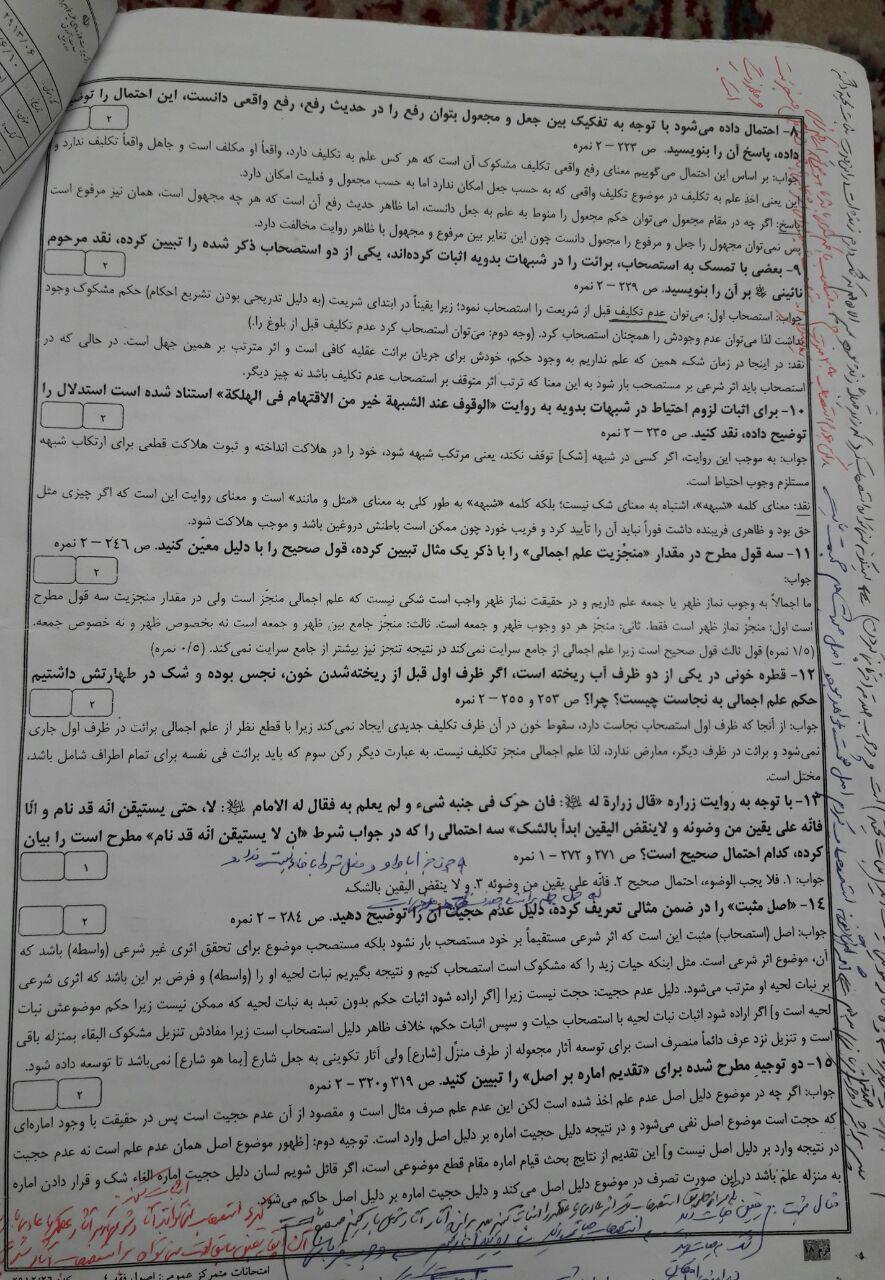 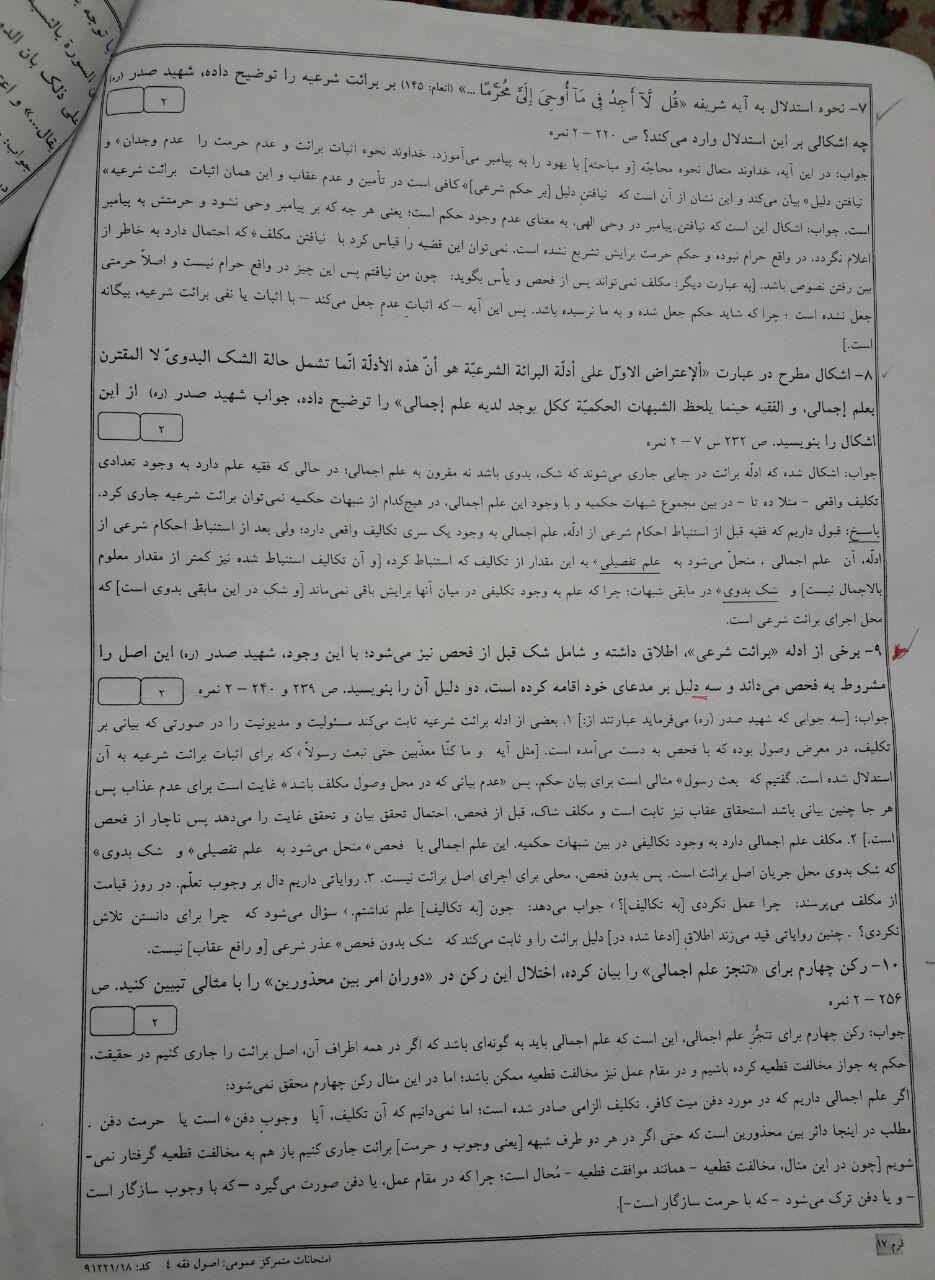 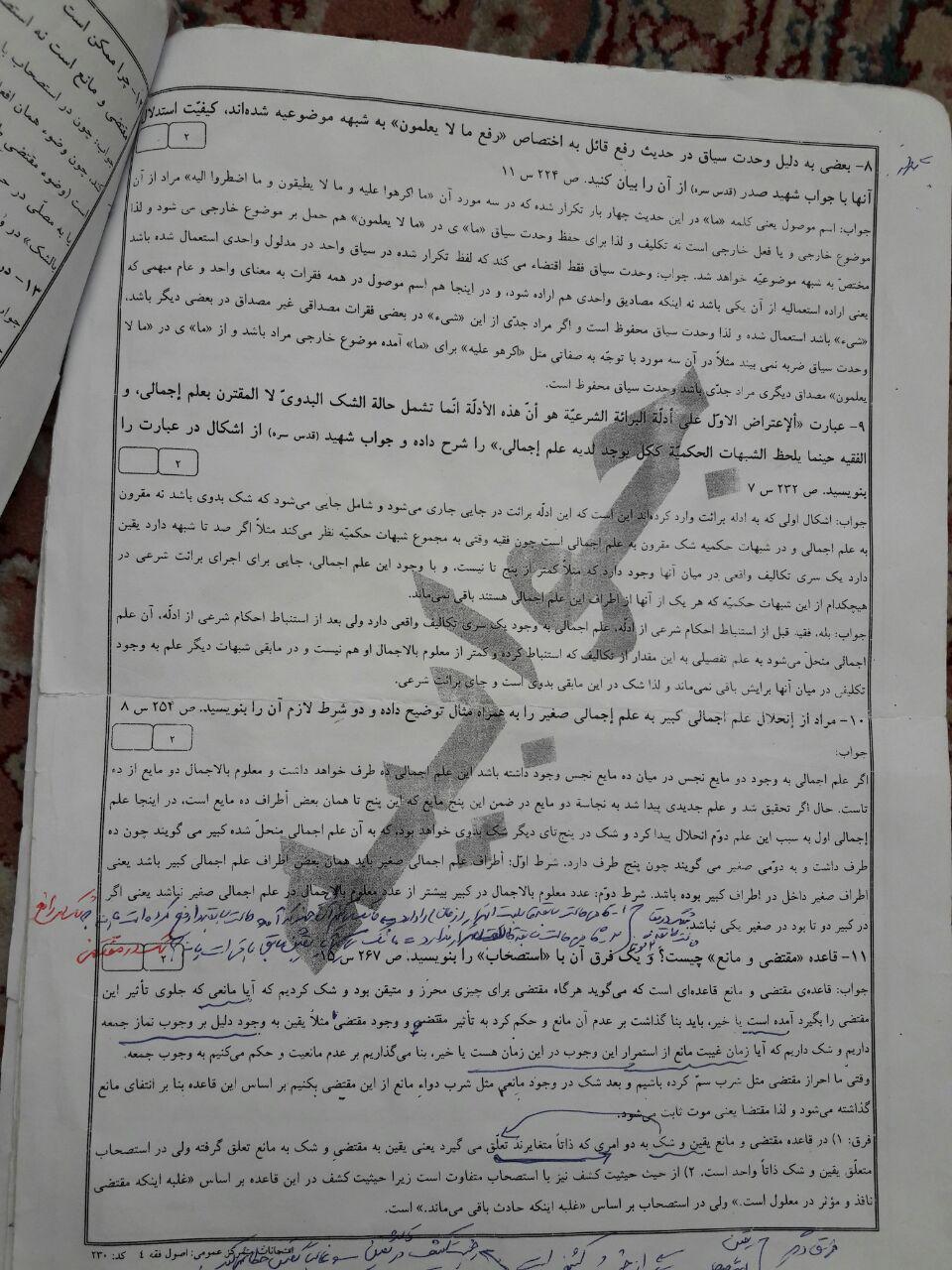 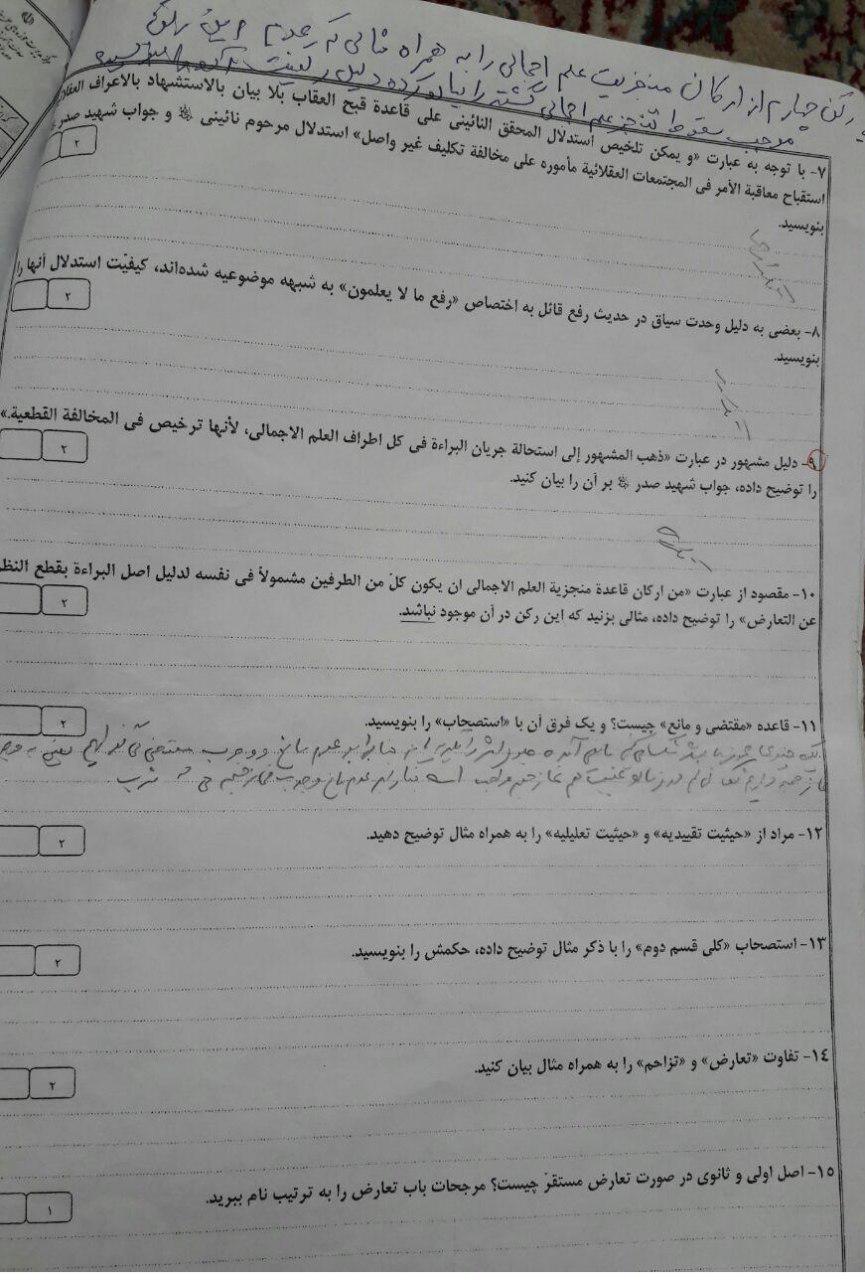 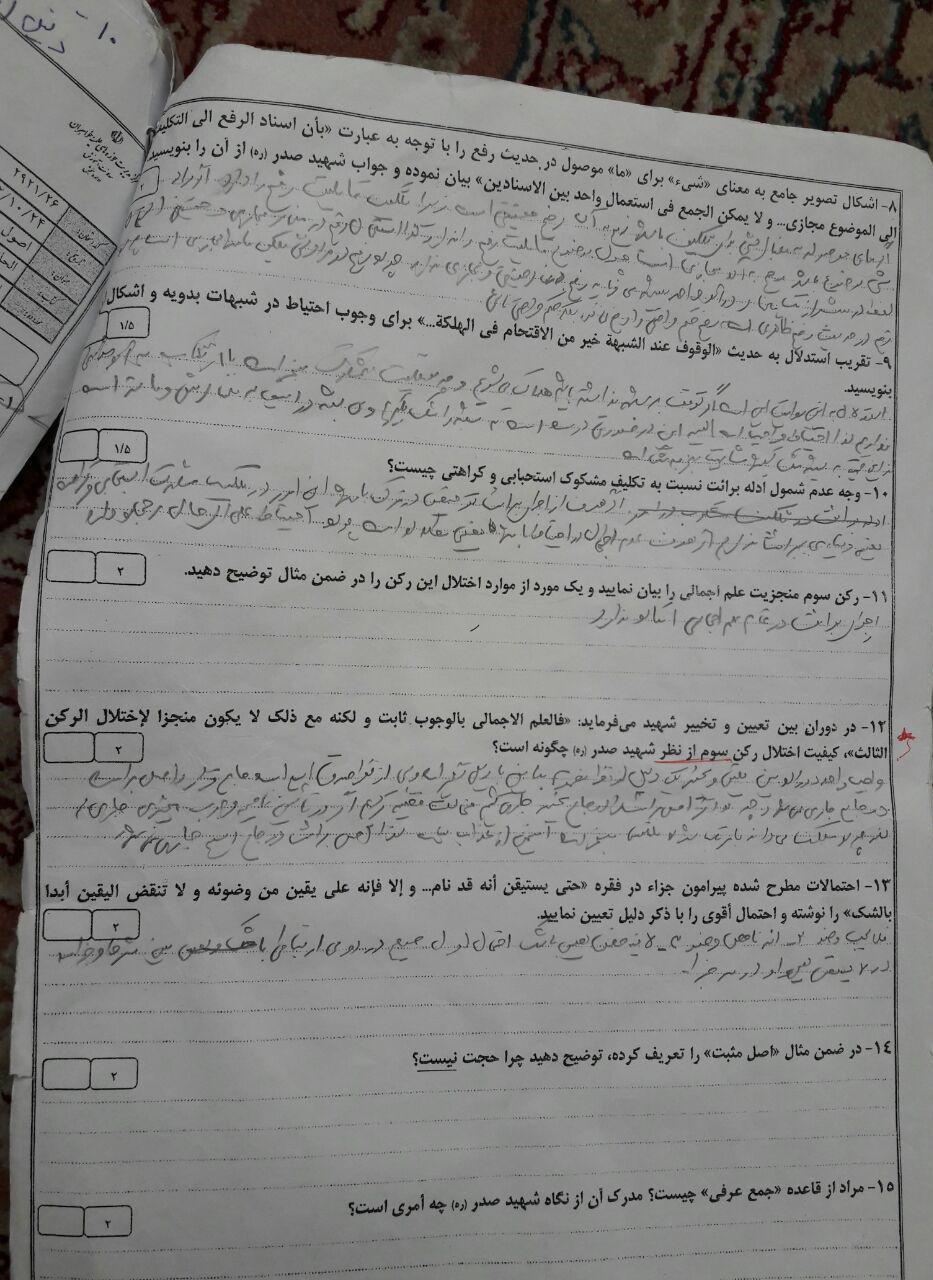 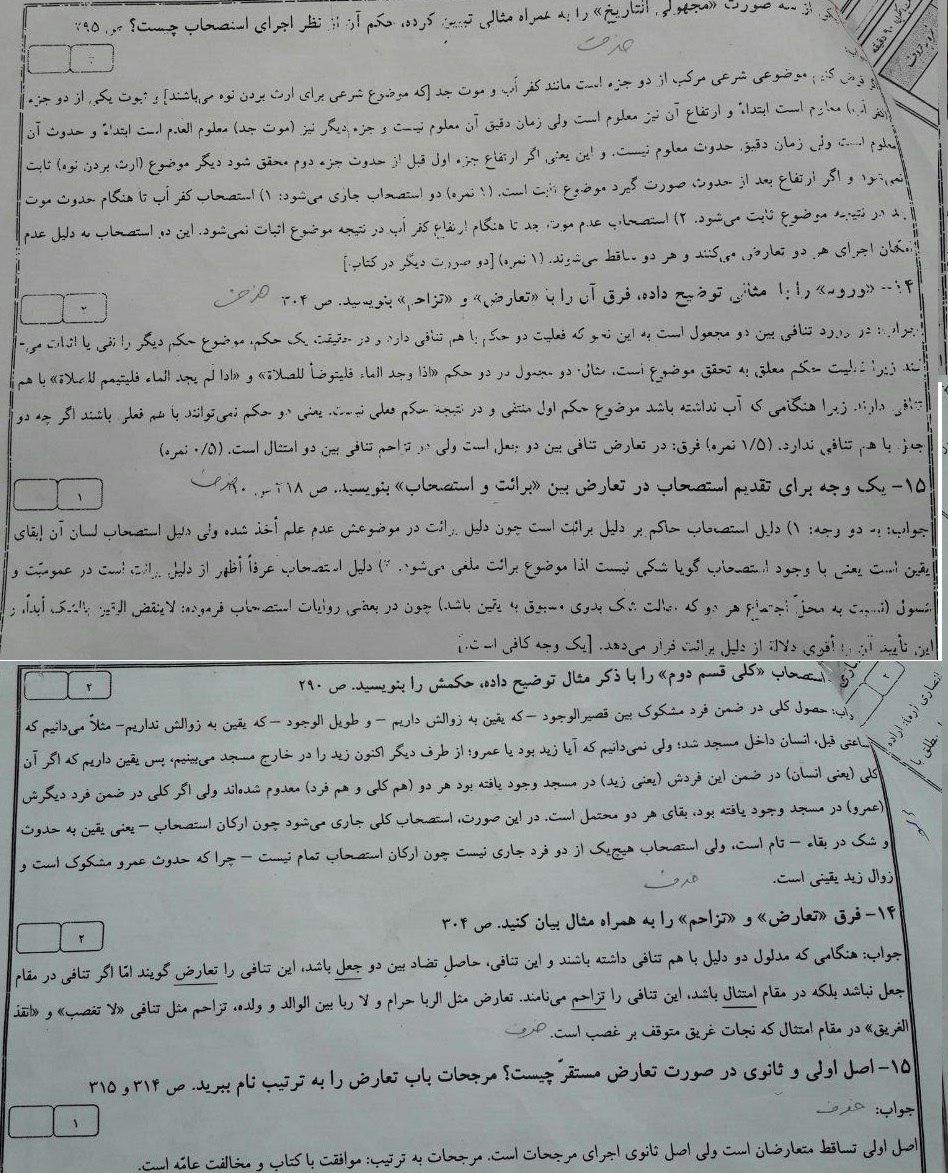 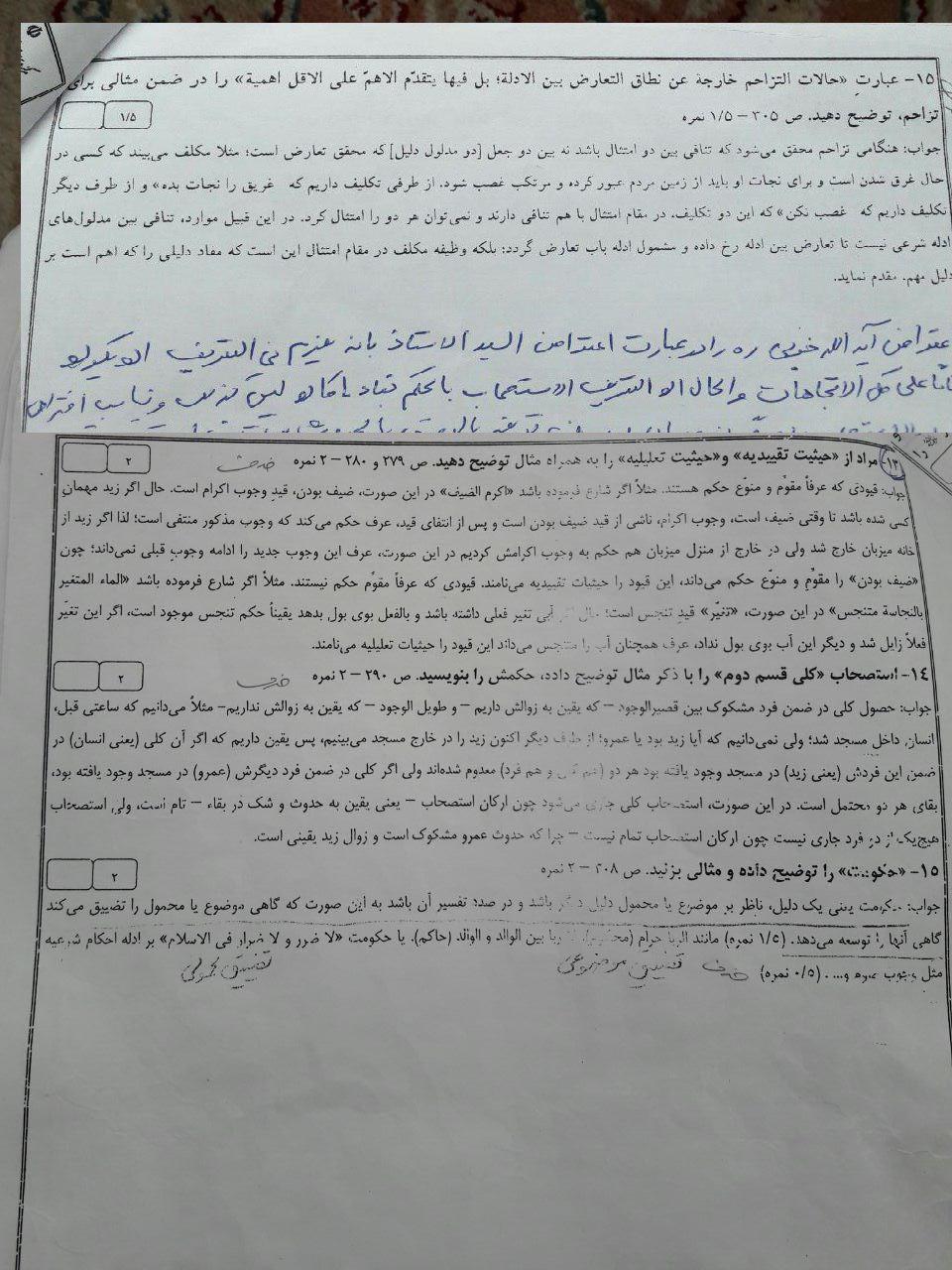 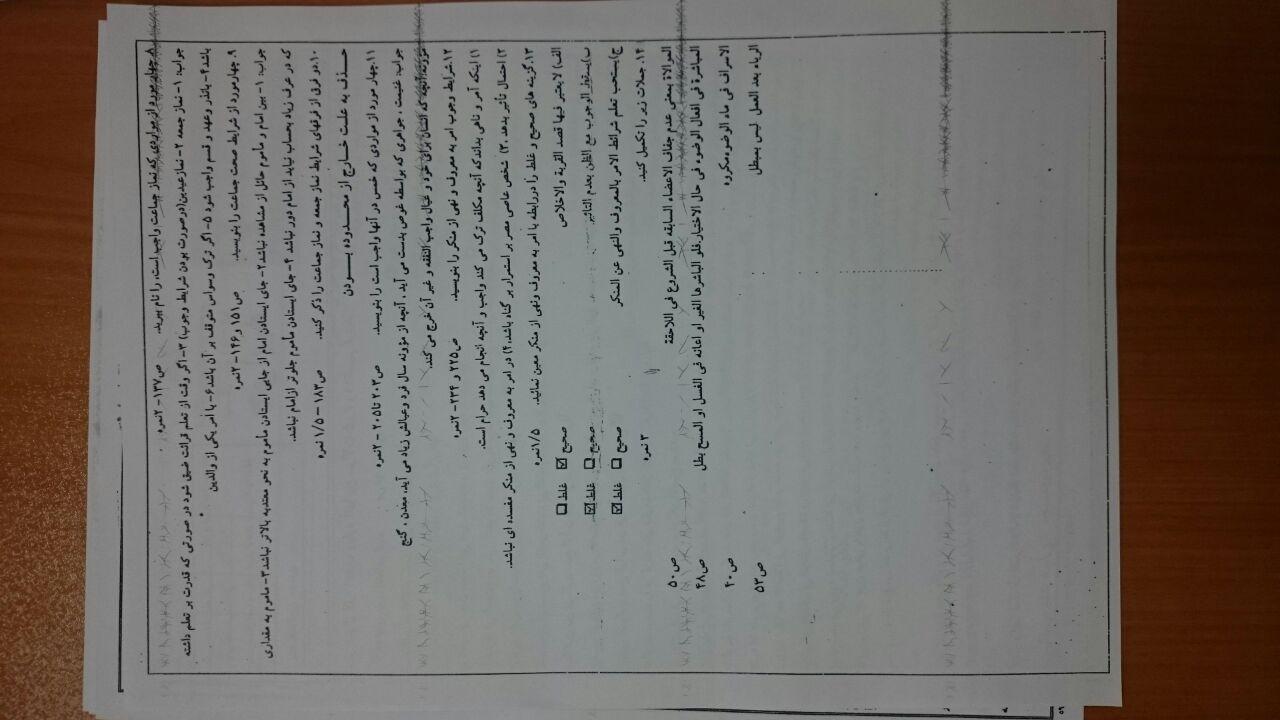 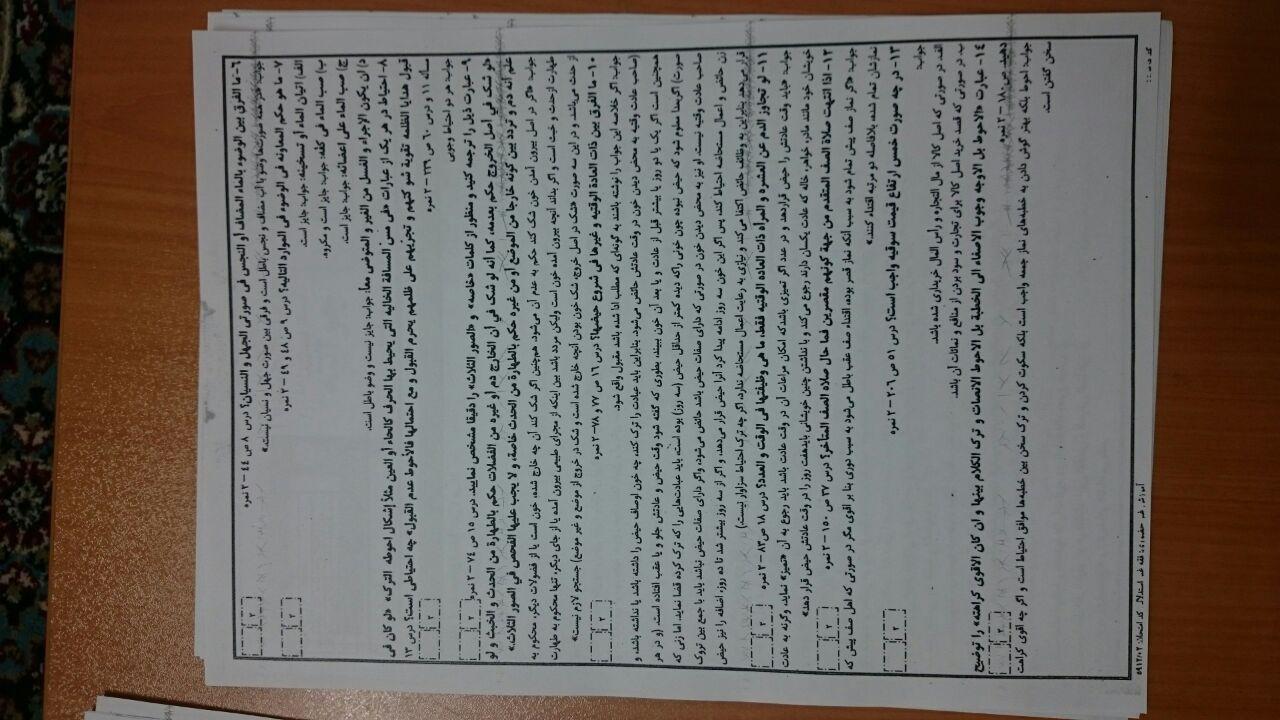 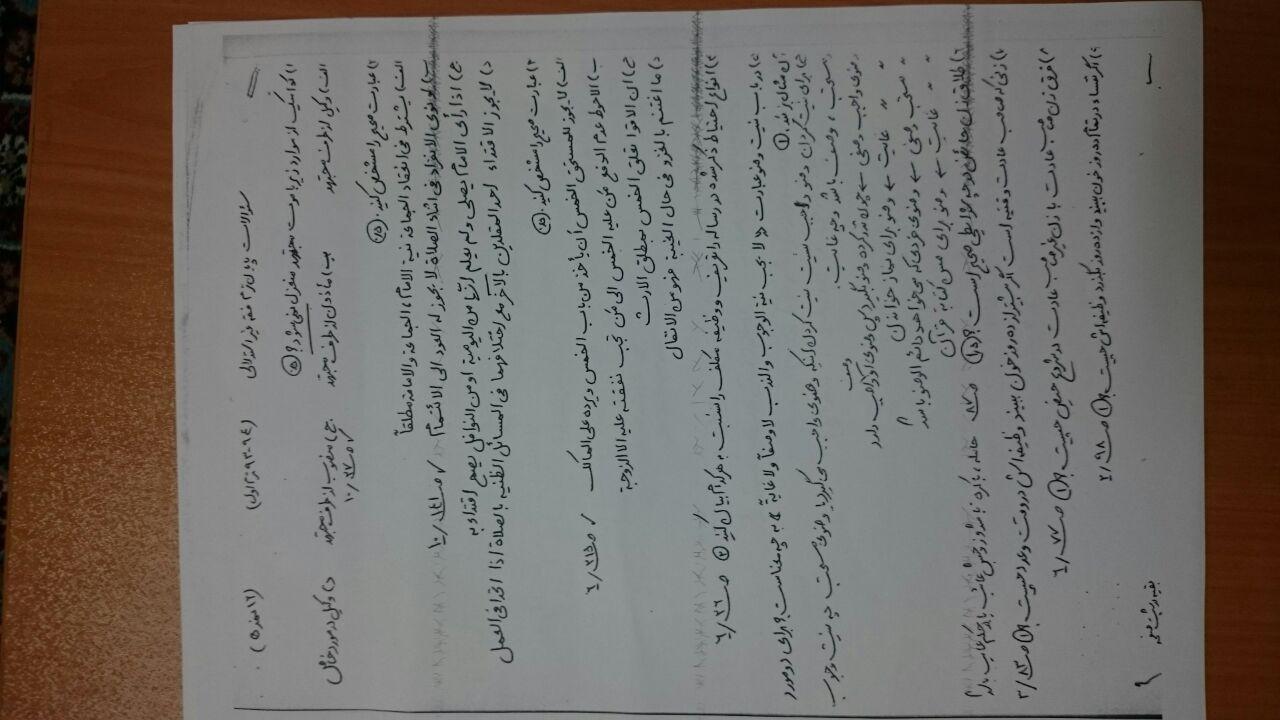 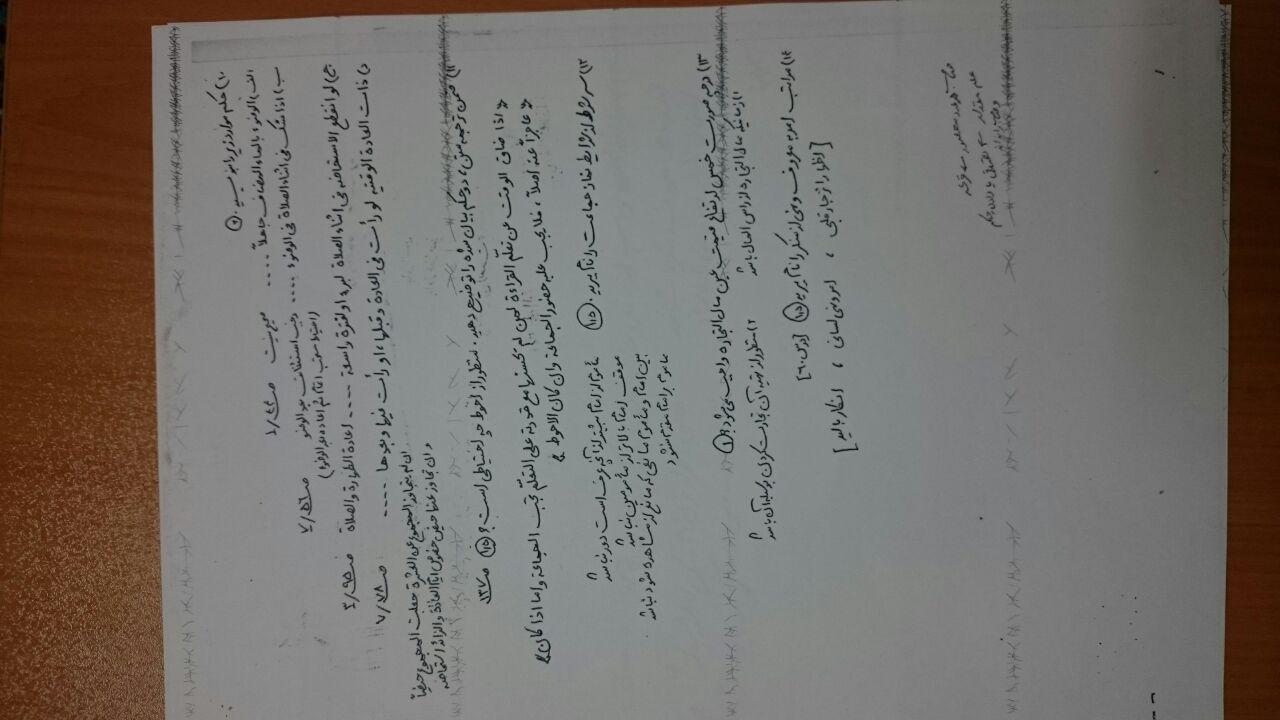 